Personal Information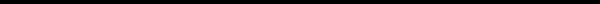 Soumi Lahiri211/2A, P.A.S. RoadKolkata- 7000338902601425soumi.lahiri13@gmail.comㅡSkillsI am a skilled content writer, researcher, and tenacious team player.I am acquainted with 4 languages: English, Bengali, Hindi and French. I can properly read and write the first three.  ㅡEducation-Participations-PublicationB.A. LL.B (Hons.), Law; IPR SpecialisationUniversity Of Petroleum & Energy Studies, Dehradun2019 – 2024CGPA: 8.18/10 (3rd Year)Senior Secondary (XII), ArtsSouth Point High School(CBSE board)Year of completion: 2019Percentage: 88.75%Secondary (X)South Point School(CBSE board)Year of completion: 2017CGPA: 8.60/10XV UPES Moot Competition 20205th best speaker in Debating Premier League among 60+ speakers 2022Manzar 2022 – Miranda House2nd National Patent Drafting Competition 2022Symvarta 2022- Symbiosis Law School, NagpurCASE COMMENT: THE CHANCELLOR, MASTERS & SCHOLARS OF UNIVERSITY OF OXFORD & ORS v/s RAMESHWARI PHOTOCOPY SERVICES & ORS (2016) 160 DRJ (SN) 678) (Volume 2 Issue 5) of INTERNATIONAL JOURNAL FOR LEGAL RESEARCH AND ANALYSIS ISSN [2582-6433]